
Budaörs  Kő-hegy  Odvas-hegy (oldala)  Mária-völgy  Út-hegy (oldala)  Török-ugrató  Huszonnégyökrös-hegy  Farkas-hegy, vitorlázó emlékmű Tűzkő-hegy  Nap-hegy  Budaörs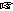  Budaörs, Tűzoltó Szertár Kávézó (Templom tér 1.)
 7:00-9:00 óra  1300 Ft/fõ  21.2 km  870 m  6 óra  MTSZ 49 pont  C30/7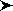 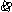 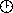 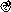 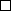 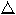 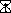 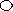 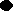 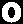 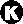 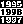 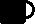 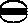 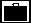 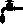 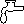 
Budaörs  Kő-hegy  Odvas-hegy (oldala)  Mária-völgy  Farkas-hegy, vitorlázó emlékmű  Budaörs Budaörs, Tűzoltó Szertár Kávézó (Templom tér 1.)
 8:00-10:00 óra  1000 Ft/fõ  10.1 km  405 m  4 óra  MTSZ 23.5 pont  E14/4Minden távhoz:
A túrára előnevezni a www.ttura.hu/index.php/budaorsi-dolomitok# honlapon lehet, május 13-ig. Mindkét távon 200 Ft előnevezési kedvezmény jár a nevezési díjból! (Az előnevezési kedvezmény más kedvezménnyel nem vonható össze.) A nevezési díjból 100 Ft/fő kedvezmény: MTSZ, TTT, Magyar Turista Kártya, 15 fő feletti iskolás csoportoknak.
Itiner letölthető
.
A rajt helyszíne megközelíthető a Budapest, Móricz Zsigmond körtérről induló 240E-s vagy 88-as BKV járattal, amiről a Templom tér megállónál kell leszállni, vagy a Kelenföld vasútállomás M-től induló 40-es járattal. A kávézó a megállótól előrehaladva, jobbra található (kb. 70 méter).
Meleg étel iránt való igényt e-mailben vagy telefonon kell jelezni, legkésőbb május 13-ig! Meleg étel: gulyásleves, 900 Ft. E-mail cím: kock.roland@freemail.hu, Tel: 0670/3322996 vagy 0670/5967776.

Térkép: Budai-hegység.
A túra a Budapest Kupa része.

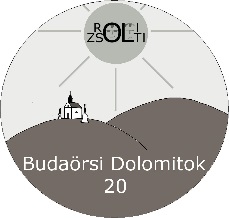 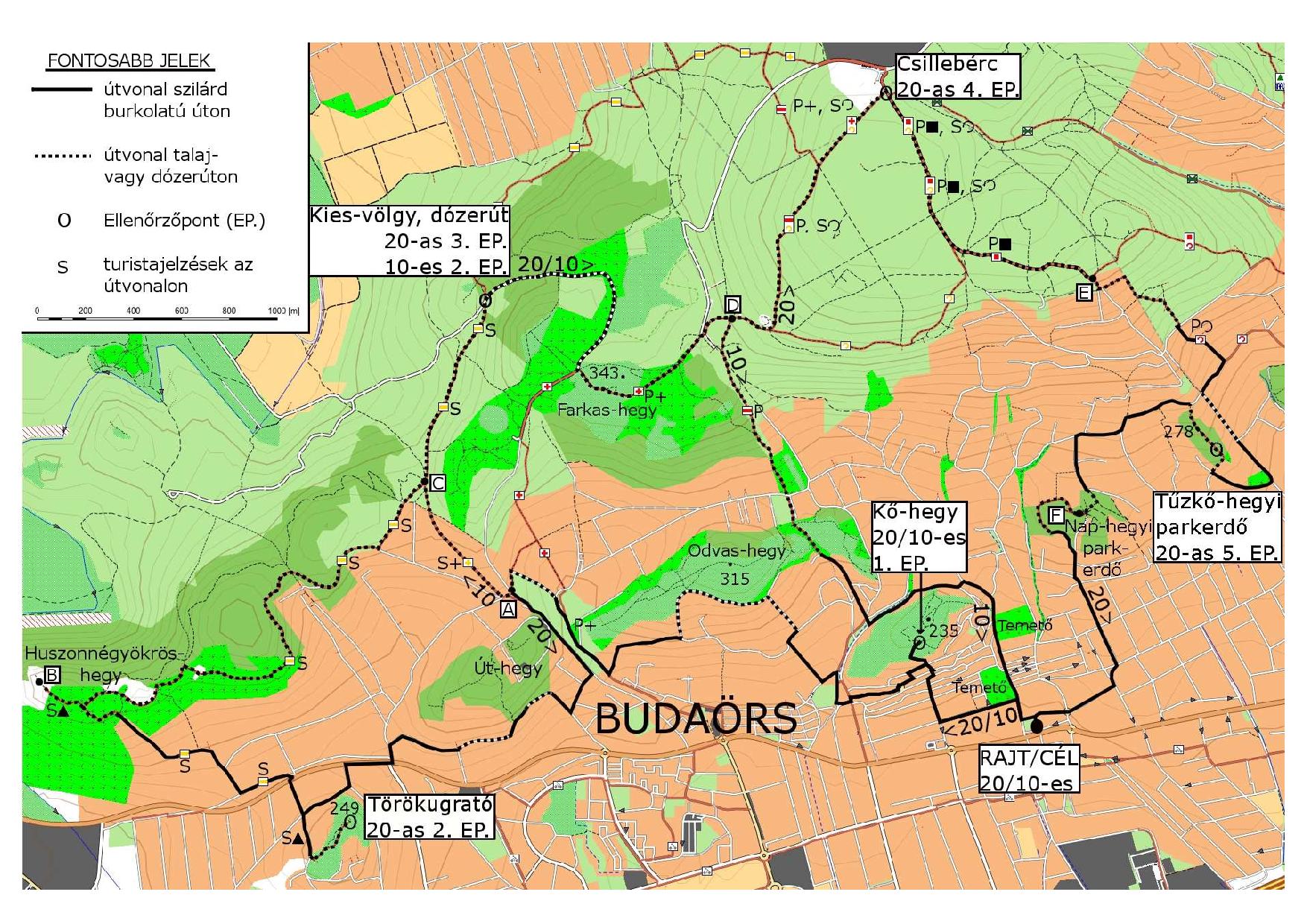 Letöltések száma: 3166. Módosítva: 2015.05.14Ez a kiírás a TTT oldalának másolata és a TTT engedélyével készült.A túra kiírása a TTT honlapon: http://www.teljesitmenyturazoktarsasaga.hu/tura?id=5917 Túrabeszámolók